         ΠΑΓΚΥΠΡΙΟΣ ΔΙΚΗΓΟΡΙΚΟΣ ΣΥΛΛΟΓΟΣ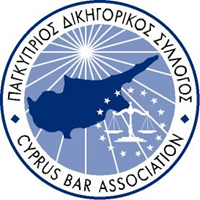 _______________________________________________________________ΑΙΤΗΣΗ ΓΙΑ ΑΠΑΛΛΑΓΗ ΧΡΟΝΟΥ ΥΠΟΧΡΕΩΣΗΣ ΣΥΜΜΟΡΦΩΣΗΣ ΜΕ ΤΟΝ ΚΑΝΟΝΙΣΜΟ (Κ.Δ.Π. 386/2017)Ονοματεπώνυμο: __________________________________________________________________      Αρ. Ταυτότητας:_________________________ Τηλέφωνο επικοινωνίας:______________________Email: ___________________________________________________________________________Παρακαλώ επιλέξτε και επεξηγήστε τους λόγους για τους οποίους υποβάλλετε την παρούσα αίτηση: Η παρούσα αίτηση θα πρέπει να συνοδεύεται από βεβαίωση από το Ανώτατο Δικαστήριο σε περίπτωση που η απαλλαγή αφορά ηλικία και χρόνια άσκησης επαγγέλματος. Σε περίπτωση που η αίτηση αφορά παρακολούθηση/φοίτηση σε μεταπτυχιακό ή διδακτορικό πρόγραμμα θα πρέπει να συνοδεύεται από βεβαίωση από το Πανεπιστήμιο, όπως θα πρέπει να γίνεται και για όσους διδάσκουν σε Πανεπιστήμιο. Σε αυτή την περίπτωση θα πρέπει να αναφέρονται στη βεβαίωση τα μαθήματα και οι ώρες διδασκαλίας του κάθε διδάσκοντα. Παρακαλώ καταγράψετε τα επισυναπτόμενα έγγραφα:Βεβαιώνω ότι όλες οι πληροφορίες που καταγράφονται στο παρόν έντυπο καθώς και στα επισυναπτόμενα έγγραφα / δικαιολογητικά είναι αληθείς, ακριβείς και πλήρεις. Αντιλαμβάνομαι ότι παραβιάζω τους κανόνες δεοντολογίας του δικηγορικού επαγγέλματος με την παροχή λανθασμένων ή παραπλανητικών πληροφοριών. Επίσης, αντιλαμβάνομαι ότι είμαι υποχρεωμένος/η να παράσχω περαιτέρω πληροφορίες στην Ειδική Επιτροπή ΣΕΕ σε περίπτωση που μου ζητηθεί. Ημερομηνία: __________________________         Υπογραφή: ____________________________*Τα πιο πάνω στοιχεία θα χρησιμοποιούνται μόνο από την Ειδική Επιτροπή ΣΕΕ για σκοπούς Συνεχιζόμενης Επαγγελματικής Εκπαίδευσης.Πληροφορίες:Η αίτηση θα πρέπει να σταλεί ηλεκτρονικά στο cpt@cba.org.cy.Σφραγίδα Π.Δ.Σ.: Στοιχεία Δικηγόρου:Κος         Κα      Λόγοι υποβολής της αίτησης:√Λόγοι Αίτησης:Λεπτομέρειες / Σχόλια: 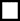 Ηλικία (συμπλήρωση 60ου έτους ηλικίας και 30 χρόνια εξασκήσεως επαγγέλματος)Μεταπτυχιακό ή Διδακτορικό πρόγραμμα στη Νομική Διδάσκων Νομικής σε ΠανεπιστήμιοΒεβαίωση από Ανώτατο Δικαστήριο ή βεβαίωση από ΠανεπιστήμιοΒεβαίωση/ Υπογραφή:ΓΙΑ ΥΠΗΡΕΣΙΑΚΗ ΧΡΗΣΗ:Εγκρίνεται                     Απορρίπτεται    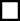 Απαλλαγή                      Για την περίοδο:_________________________